О внесении изменений и дополнений  в постановление главы МО «Алданский район» № 1421п от  30.12.2019 года муниципальной Программы «Обеспечения  безопасности жизнедеятельности населения муниципального образования «Алданский район»  РеспубликиСаха (Якутия) на 2020-2024 годы».В соответствии с Федеральным законом от 06.10.2003 года №131-ФЗ «Об общих принципах организации местного самоуправления в Российской Федерации»; Федеральным законом от 21.121994 г. № 68-ФЗ «О защите населения и территорий от чрезвычайных ситуаций природного и техногенного характера» (в редакции Федерального закона от 29.12.2010 № 442-ФЗ); Федеральным законом от 22.08.1995 № 151-ФЗ «Об аварийно-спасательных службах и статусе спасателей (в редакции Федерального закона от 25.11.2009 № 267-ФЗ); Федеральным законом от 21.12.1994 № 69-ФЗ «О пожарной безопасности (в редакции Федерального закона от 18.07.2011 № 243-ФЗ); Федеральным законом от 12.02.1998г. №28-ФЗ «О гражданской обороне», на основании Постановления Главы района от 13 февраля 2012 года №133п «Об утверждении порядка разработки и реализации муниципальных программ МО «Алданский район», постановляю: Внести в постановление главы МО «Алданский район»  № 1421п от 30.12.2019 год муниципальной Программы «Обеспечения безопасности жизнедеятельности населения муниципального образования «Алданский район»  Республики  Саха (Якутия) на 2020-2024 годы» следующие изменения:В паспорте программы «Обеспечения безопасности жизнедеятельности населения муниципального образования «Алданский район» Республики Саха (Якутия)   на 2020-2024 годы» в п. 9 предельный объем средств на реализацию программы с разбивкой по годам;  2021 г.   5 543 тыс. руб.    на  2021 г.   5 943 тыс. руб.;  2022 г.   5 543 тыс. руб.    на  2022 г. –  5 943 тыс. руб.;  2023 г. –  5 543 тыс. руб.    на  2023 г. –  5 943 тыс. руб.;  2024 г.   5 543 тыс. руб.    на  2024 г.   5 943 тыс. руб.;  и цифры  27 715 тыс. руб. на цифры 29 315 тыс. руб.В разделе  4 программы и подпрограммы «Ресурсное  обеспечение  муниципальной  программы» цифры 27 715 тыс. руб. на цифры 29 315 тыс. руб.  и в пункте финансовое обеспечение для реализации программы и подпрограммы цифры 27 715 тыс. руб. на цифры 29 315 тыс. руб.В паспорте муниципальной подпрограммы п. 14 предельный объем средств на реализацию подпрограммы с разбивкой по годам;2021 г.   600 тыс. руб.    на  2021 г.  1 000 тыс. руб.;2022 г.   600 тыс. руб.    на  2022 г. – 1 000 тыс. руб.;2023 г. –  600 тыс. руб.    на  2023 г. – 1 000 тыс. руб.;2024 г.   600 тыс. руб.    на  2024 г.  1 000 тыс. руб.; и цифры  3 000 тыс. руб. на цифры 5 000 тыс. руб.Приложение №2  подпрограммы изложить в новой редакции согласно приложения № 1 к настоящему постановлению. Приложение № 3 подпрограммы изложить в новой редакции согласно приложения № 2 к настоящему постановлению. Финансовому управлению администрации МО «Алданский район» произвести уточнение бюджетных ассигнований согласно муниципальной подпрограммы «Обеспечение пожарной безопасности, защита населения и территорий от чрезвычайных ситуаций в МО «Алданский район» Республики Саха (Якутия) на 2020 - 2024 годы».Контроль, за исполнением возложить на главного специалиста по ГО ЧС и мобподготовки администрации МО «Алданский район» М.П. Чигиринов.Настоящее постановление подлежит обнародованию в соответствии с Уставом МО «Алданский район» и опубликованию на официальном сайте МО  «Алданский район».Настоящее постановление вступает в силу с момента его подписания.Глава района                                                                                            С.Н. ПоздняковЧигиринов Михаил Петрович37-5-24Приложение № 1К ПостановлениюГлавы МО «Алданский район»№____ от _____________Система программных мероприятий программы«Обеспечения безопасности жизнедеятельности населения муниципального образования «Алданский район» на 2020 - 2024 годы»Приложение № 2К ПостановлениюГлавы МО «Алданский район»№____ от _____________Прогнозная оценка необходимых ресурсов на реализациюМуниципальной  программы«Обеспечения безопасности жизнедеятельности населения муниципального образования «Алданский район» на 2020 - 2024 годы»в разрезе источников финансированияРЕСПУБЛИКА  САХА (ЯКУТИЯ) АДМИНИСТРАЦИЯ МУНИЦИПАЛЬНОГО  ОБРАЗОВАНИЯ«АЛДАНСКИЙ  РАЙОН»ПОСТАНОВЛЕНИЕ  № 1337п   от 10.12.2020г.    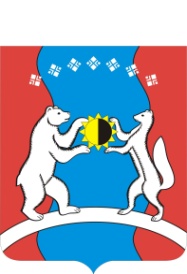 САХА ӨРӨСПУУБУЛУКЭТЭ«АЛДАН  ОРОЙУОНА»МУНИЦИПАЛЬНАЙ  ТЭРИЛЛИИДЬАhАЛТАТАУУРААХ№Наименование мероприятияЦСтВсего:Федеральный бюджетГосударственный бюджет РС (Я), в том числеГосударственный бюджет РС (Я), в том числеГосударственный бюджет РС (Я), в том числеМестные бюджетыВнебюджетные средстваВнебюджетные средстваИнвестиционная надбавка№Наименование мероприятияЦСтВсего:Федеральный бюджетВсего Бюджетные ассигнования Бюджетные кредиты Местные бюджетыВсегов том числе государственные гарантииИнвестиционная надбавкаВСЕГО по программе, в том числе по годам: 29 315 0 00 029 315 0 0 02020  год 5 543 0 0 0 05 543 0 0 02021 год 5 943 0 0 0 05 943 0 0 02022 год 5 943 0 00 05 943 0 0 02023 год 5 943 0 0 0 05 943 0 0 02024 год 5 943 0 0 0 05 943 0 0 01.Подпрограмма №1  Обеспечение пожарной безопасности, защита населения и территорий от чрезвычайных ситуаций в МО «Алданский район» на 2020-2024 годы,                 в том числе по годам:9020000000 24 715 00 0 024 715 0 0 01.2020 год 90200000004 943 0 0 0 04 943 0 0 01.2021 год 90200000004 943 0 0 0 04 943 0 0 01.2022 год 22100000004 943 0 0 0 04 943 0 0 01.2023 год 22100000004 943 0 0 0 04 943 0 0 01.2024 год 22100000004 943 0 0 0 04 943 0 0 01.1.Задача № 1. Снижение рисков и смягчение последствий чрезвычайной ситуации природного и техногенного характера,                             в том числе по годам:Х 24 715 0 00 024 715 0 0 01.1.2020  год Х4 943 0 0 0 04 943 0 0 01.1.2021 год Х4 943 0 0 0 04 943 0 0 01.1.2022 год Х4 943 000 04 943 0 0 01.1.2023 год Х4 943 0 0 0 04 943 0 0 01.1.2024 год Х4 943 0 0 0 04 943 0 0 01.1.1.Мероприятие № 1.     Обеспечение пожарной безопасности, защита населения и территорий от чрезвычайных ситуаций в МО «Алданский район»  в том числе:            *Оборудование подъездов деревянных многоквартирных двухэтажных домов сигнализацией GSM-модулей с выходом на пульт «01»;*Ремонт пожарных гидрантов на территории  Алданского района; *Поддержка подразделений добровольной пожарной охраны-приобретение ранцевых лесных огнетушителей-рукавов пожарных диаметром 51 см-мотопомпШанцевого инструмента для работы маневренных групп при реагировании на природные пожары;*Средства на проведение работ по скосу сухой растительности и уборке мусора в границах города и сельских населенных пунктов;Обеспечение создания условий для организации работы ДПО пожарной охраны;*Приобретение спортивного инвентаря для занятий с ДЮП (добровольный юный пожарный); * Создание  резерва  материальных  и финансовых ресурсов   на  предупреждение и ликвидацию  чрезвычайных ситуаций природного и техногенного характера мирного и военного времени;* Изготовление и распространение плакатов, аншлагов, памяток для населения района по способам защиты от  чрезвычайных ситуаций природного и техногенного характера мирного и военного времени, а так же о профилактике и предупреждению несчастных случаев на воде и пропаганде здорового образа жизни,                   в том числе по годам:902001003022100220012220010050 24 715 0 00 024 715 0 0 02020  год 9020010030221002200122200100505 543 0 0 0 05 543 5 543 0 02021 год 9020010030221002200122200100505 943 00 0 05 943 4 9431000,0 0 02022 год 221002200122200100505 943 00 0 05 943 4 9431000,0 0 02023 год 221002200122200100505 9430 0 0 05 9434 9431000, 0 0 02024 год 221002200122200100505 943 0 0 0 05 9434 9431000,0 0 0Наименование муниципальной программы, подпрограммы муниципальной программы, основного мероприятияИсточники финансированияОбъем финансирования, тыс. руб.Объем финансирования, тыс. руб.Объем финансирования, тыс. руб.Объем финансирования, тыс. руб.Объем финансирования, тыс. руб.Объем финансирования, тыс. руб.Наименование муниципальной программы, подпрограммы муниципальной программы, основного мероприятияИсточники финансированияВсегоПлановый периодПлановый периодПлановый периодПлановый периодПлановый периодНаименование муниципальной программы, подпрограммы муниципальной программы, основного мероприятияИсточники финансированияВсего2020 г. 2021 г.2022 г.2023 г.2024 г.Подпрограмма № 1 Обеспечение пожарной безопасности, защита населения и территорий от чрезвычайных ситуаций в МО «Алданский район» на 2020-2024 годыВСЕГО:29 315 5 543 5 943 5 9435 943 5 943федеральный бюджет  0 0 0 0 0 0государственный бюджет Республики Саха (Якутия) 0 0 00 0 0Местный бюджет 29 415 5 543 5 943 5 9435 943 5 943ОАО «РИК» 0 0 0 0 0 0Внебюджетные источники 0 0 0 0 0 0Итоговый результат по всем подпрограммамВСЕГО:29 415 5 543 5 943 5 9435 943 5 943Итоговый результат по всем подпрограммамфедеральный бюджет  0 0 0 0 0 0Итоговый результат по всем подпрограммамгосударственный бюджет Республики Саха (Якутия)0 0 0 0 0 0Итоговый результат по всем подпрограммамМестный бюджет 29 415 5 543 5 943 5 9435 943 5 943Итоговый результат по всем подпрограммамОАО «РИК» 0 0 0 0 0 0Итоговый результат по всем подпрограммамВнебюджетные источники 0  0 0 0 0 0